РазработчикиСодержание1. ПаспортРАБОЧЕЙ ПРОГРАММЫ ВОСПИТАНИЯ1.1. Область применения рабочей программы воспитания (характеристика воспитательного пространства)Рабочая программа воспитания является частью основной профессиональной образовательной программы в соответствии с ФГОС СПОв части формирования у обучающихся личностных результатов (далее ЛР):соответствующие личностные результаты (далее ЛР):Рабочая программа воспитания может быть использована:Рабочая программа воспитания разработана на основе следующих нормативных актов:Конституция РФ;Семейный кодекс Российской Федерации;Федеральный закон от 29.12.2012 г. № 273-ФЗ «Об образовании в Российской Федерации»;Федеральный закон от 24.06.1999 г. № 120-ФЗ «Об основах системы профилактики безнадзорности и правонарушений»;Федеральный закон от 24.07. 1998 г. № 124-ФЗ «Об основных гарантиях прав ребенка в Российской Федерации»;Федеральный закон от 29.12.2010 г. № 436-ФЗ «О защите детей от информации, причиняющей вред их здоровью и развитию»;Федеральный закон от 31.07.2020 г. № 304-ФЗ «О внесении изменений в Федеральный закон «Об образовании в Российской Федерации» по вопросам воспитания обучающихся»;Указ Президента РФ от 7.05.2012 г. № 597 «О мерах по реализации государственной социальной политики;Указ Президента РФ от 7.05.2018 г. № 204 «О национальных целях и стратегических задачах развития РФ на период до 2024 г.»;Указ Президента РФ от 21.07.2020 г. № 474 «О национальных целях развития РФ на период до 2030 г.»;Распоряжение Правительства Российской Федерации от 29.05.2015 г. № 996-р «Стратегия развития воспитания в Российской Федерации на период до 2025 года»;Распоряжение Правительства Российской Федерации от 12.11.2020 № 2945-р об утверждении Плана мероприятий по реализации в 2021–2025 годах Стратегии развития воспитания в Российской Федерации на период до 2025 года;Национальный проект «Образование» - Паспорт утвержден президиумом Совета при Президенте Российской Федерации по стратегическому развитию и национальным проектам (протокол от 24.12.2018 г. №16);ФГОС СПО;Приказ Минтруда России №831 от 02.11.2015 г. «Об утверждении списка 50 наиболее востребованных на рынке труда, новых и перспективных профессий, требующих среднего профессионального образования»;Методические рекомендации по актуализации действующего ФГОС СПО с учетом принимаемых профессиональных стандартов среднего профессионального (утв. Министерством образования и науки РФ 20.04.2015 г. № ДЛ-11/06вн).1.2. Цели и задачи рабочей программы воспитания	Современный национальный воспитательный идеал личности гражданина России – это высоконравственный, творческий, компетентный гражданин России, принимающий судьбу Отечества как свою личную, осознающий ответственность за настоящее и будущее своей страны, укорененный в духовных и культурных традициях многонационального народа России.	Цель рабочей программы воспитания – личностное развитие обучающихся и их социализация, проявляющиеся в развитии их позитивных отношений к общественным ценностям, приобретении опыта поведения и применения сформированных личностных результатов и компетенций  квалифицированных специалистов среднего звена на практике. Задачи рабочей программы воспитания: создание условий для воспитания здоровой, счастливой, свободной, ориентированной на труд личности;формирование у обучающихся высокого уровня духовно-нравственного развития, чувства причастности к историко-культурной общности российского народа и судьбе России;поддержка единства и целостности, преемственности и непрерывности воспитания;поддержка общественных институтов, которые являются носителями духовных ценностей;формирование уважения к русскому языку как государственному языку Российской Федерации, являющемуся основой гражданской идентичности россиян и главным фактором национального самоопределения; формирование уважения к коми языку как государственному языку Республики Коми;обеспечение защиты прав и соблюдение законных интересов каждого обучающегося, в том числе гарантий доступности ресурсов системы образования, физической культуры и спорта, культуры и воспитания;формирование внутренней позиции личности, характеризующейся высокой социальной ответственностью;развитие системы воспитания с целью совершенствования содержаний и условий воспитания молодого поколения России.С целью овладения соответствующими личностными результатами обучающийся в ходе освоения рабочей программы воспитания должен:	уметь:знать:Сроки реализации и исполнители рабочей программы воспитания:Исполнителями рабочей программы воспитания выступают: директор, заместитель директора, курирующий воспитательную работу, классные руководители, преподаватели, сотрудники учебной части, председатели предметно-цикловых комиссий, педагог-психолог, педагог-организатор, члены Студенческого совета, представители родительской общественности, представители организаций — работодателей.2. РЕЗУЛЬТАТЫ ОСВОЕНИЯ РАБОЧЕЙ ПРОГРАММЫ ВОСПИТАНИЯРезультатом освоения рабочей программы воспитания является формирование личности:3. СТРУКТУРА РАБОЧЕЙ ПРОГРАММЫ ВОСПИТАНИЯ И СОДЕРЖАНИЕ МОДУЛЕЙ3.1 Содержание модулейМодуль 1. Профессиональное воспитаниеМодуль 2. Гражданско-патриотическое и правовое воспитаниеМодуль 3. Духовно-нравственное, эстетическое и экологическое воспитаниеМодуль 4. Физкультурно-оздоровительное воспитание, формирование здорового образа                            жизни и безопасной жизнедеятельности Воспитательная работа проводится по модулям параллельно в течение учебного года.3.2. Календарный план воспитательной работыУсловия реализации РАБОЧЕЙ ПРОГРАММЫ ВОСПИТАНИЯРесурсное обеспечение воспитательной работы направлено на создание условий для осуществления воспитательной работы с обучающимися, в том числе инвалидами и лицами с ограниченными возможностями здоровья, в контексте реализации образовательной программы.Нормативно-правовое обеспечение воспитательной работыПримерная рабочая программа воспитания разрабатывается в соответствии с нормативно-правовыми документами федеральных органов исполнительной власти в сфере образования, требованиями ФГОС СПО, с учетом сложившегося опыта воспитательной деятельности и имеющимися ресурсами в профессиональной образовательной организации.Кадровое обеспечение воспитательной работыУправление воспитательной работой обеспечивается кадровым составом, включающим директора, который несёт ответственность за организацию воспитательной работы в профессиональной образовательной организации, заместителя директора, непосредственно курирующего данное направление, педагогов-организаторов, специалистов психолого-педагогической службы, классных руководителей, преподавателей, мастеров производственного обучения. Функционал работников регламентируется требованиями профессиональных стандартов.4.3. Материально-техническое обеспечение воспитательной работыСодержание материально-технического обеспечения воспитательной работы соответствует требованиям к материально-техническому обеспечению основной образовательной программы и включает технические средства обучения и воспитания, соответствующие поставленной воспитывающей цели, задачам, видам, формам, методам, средствам и содержанию воспитательной деятельности.Материально-техническое обеспечение учитывает специфику основной образовательной программы, специальные потребности обучающихся с ограниченными возможностями здоровья и следует установленным государственным санитарно-эпидемиологическим правилам и гигиеническим нормативам.Реализация модулей воспитательной работы предполагает наличиеИнформационное обеспечение воспитательной работы Информационное обеспечение воспитательной работы имеет в своей инфраструктуре объекты, обеспеченные средствами связи, компьютерной и мультимедийной техникой, интернет-ресурсами и специализированным оборудованием.Информационное обеспечение воспитательной работы направлено на: информирование о возможностях для участия обучающихся в социально значимой деятельности; информационную и методическую поддержку воспитательной работы; планирование воспитательной работы и её ресурсного обеспечения; мониторинг воспитательной работы; дистанционное взаимодействие всех участников (обучающихся, педагогических работников, органов управления в сфере образования, общественности); дистанционное взаимодействие с другими организациями социальной сферы.Информационное обеспечение воспитательной работы включает: комплекс информационных ресурсов, в том числе цифровых, совокупность технологических и аппаратных средств (компьютеры, принтеры, сканеры и др.). Рабочая программа воспитания размещается на сайте образовательной организации.Перечень рекомендуемых учебных изданий, Интернет-ресурсов, дополнительной литературыДополнительные источники: 5. Контроль и оценка результатов освоенияРАБОЧЕЙ ПРОГРАММЫ ВОСПИТАНИЯОжидаемые результаты сформированности у обучающихся личностных результатов: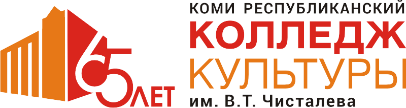 Государственное профессиональное образовательное учреждение Республики Коми«КОМИ РЕСПУБЛИКАНСКИЙ КОЛЛЕДЖ КУЛЬТУРЫ ИМ. в. т. чИСТАЛЕВА»рабочая программавоспитаниядля студентов, осваивающих образовательную программу среднего профессионального образования в государственном профессиональном образовательном учреждении Республики Коми «Коми республиканский колледж культуры им. В.Т. Чисталева»по специальности 51.02.01 Народное художественное творчество (по видам)(Форма обучения: очная)Сыктывкар 2021Рабочая программа воспитания разработана на основе статей 2, 12, 12.1 Федерального закона от 29.12.2012 №273 ФЗ «Об образовании в Российской Федерации». Программа направлена на формирование у обучающихся определенных личностных результатов в процессе проведения с ними воспитательной работы.Рабочая программа воспитания разработана на основе статей 2, 12, 12.1 Федерального закона от 29.12.2012 №273 ФЗ «Об образовании в Российской Федерации». Программа направлена на формирование у обучающихся определенных личностных результатов в процессе проведения с ними воспитательной работы.Рабочая программа воспитания разработана на основе статей 2, 12, 12.1 Федерального закона от 29.12.2012 №273 ФЗ «Об образовании в Российской Федерации». Программа направлена на формирование у обучающихся определенных личностных результатов в процессе проведения с ними воспитательной работы.коднаименование специальностей51.02.01Народное художественное творчество (по видам)(основная профессиональная образовательная программа среднего профессионального образования углубленной подготовки)(основная профессиональная образовательная программа среднего профессионального образования углубленной подготовки)(основная профессиональная образовательная программа среднего профессионального образования углубленной подготовки)[наименование специальности, уровень подготовки в соответствии с ФГОС][наименование специальности, уровень подготовки в соответствии с ФГОС]Фамилия, имя, отчествоУченая степень (звание)[квалификационная категория]Должность1Подволоцкая Елена ВячеславовнанетЗаместитель директора2[вставить фамилии и квалификационные категории разработчиков][вставить фамилии и квалификационные категории разработчиков][вставить фамилии и квалификационные категории разработчиков]Согласовано с Педагогическим советом ГПОУ РК «Колледж культуры» Протокол № 4 от «07» июня 2021 г. © ГПОУ РК «Колледж культуры»№Стр.1.Паспорт рабочей программы профессионального модуля4-72.Результаты освоения рабочей программы воспитания8-93.Структура рабочей программы воспитания и содержание модулей10-384.Условия реализации рабочей программы воспитания39-445.Контроль и оценка результатов освоения рабочей программы воспитания45-48Рабочая программа воспитания[код][название в соответствии с ФЗ от 29.12.2012 №273-ФЗ «Об образовании в Российской Федерации]по специальности51.02.01Народное художественное творчество (по видам)Народное художественное творчество (по видам)Народное художественное творчество (по видам)[код][наименование специальности полностью][наименование специальности полностью][наименование специальности полностью]укрупненной группы специальностейукрупненной группы специальностейукрупненной группы специальностей51 00 0051 00 00Культуроведение и социокультурные проекты Обучающиеся овладевают необходимыми личностными результатами в процессе проведения с ними воспитательной деятельности.Код личностных результатов реализации программы воспитанияЛичностные результаты реализации программы воспитания (дескрипторы) обучающегося ГПОУ РК «Колледж культуры»ЛР 1 Осознающий себя гражданином и защитником великой страны ЛР 2 Проявляющий активную гражданскую позицию, демонстрирующий приверженность принципам честности, порядочности, открытости, экономически активный и участвующий в студенческом и территориальном самоуправлении, в том числе на условиях добровольчества, продуктивно взаимодействующий и участвующий в деятельности общественных организацийЛР 3Соблюдающий нормы правопорядка, следующий идеалам гражданского общества, обеспечения безопасности, прав и свобод граждан России. Лояльный к установкам и проявлениям представителей субкультур, отличающий их от групп с деструктивным и девиантным поведением. Демонстрирующий неприятие и предупреждающий социально опасное поведение окружающихЛР 4Проявляющий и демонстрирующий уважение к людям труда, осознающий ценность собственного труда. Стремящийся к формированию в сетевой среде личностно и профессионального конструктивного «цифрового следа»ЛР 5Демонстрирующий приверженность к родной культуре, исторической памяти на основе любви к Родине, родному народу, малой родине, принятию традиционных ценностей многонационального народа РоссииЛР 6Проявляющий уважение к людям старшего поколения и готовность к участию в социальной поддержке и волонтерских движенияхЛР 7Осознающий приоритетную ценность личности человека; уважающий собственную и чужую уникальность в различных ситуациях, во всех формах и видах деятельности.ЛР 8Проявляющий и демонстрирующий уважение к представителям различных этнокультурных, социальных, конфессиональных и иных групп. Сопричастный к сохранению, преумножению и трансляции культурных традиций и ценностей многонационального российского государстваЛР 9Соблюдающий и пропагандирующий правила здорового и безопасного образа жизни, спорта; предупреждающий либо преодолевающий зависимости от алкоголя, табака, психоактивных веществ, азартных игр и т.д. Сохраняющий психологическую устойчивость в ситуативно сложных или стремительно меняющихся ситуацияхЛР 10Заботящийся о защите окружающей среды, собственной и чужой безопасности, в том числе цифровойЛР 11Проявляющий уважение к эстетическим ценностям, обладающий основами эстетической культурыЛР 12Принимающий семейные ценности, готовый к созданию семьи и воспитанию детей; демонстрирующий неприятие насилия в семье, ухода от родительской ответственности, отказа от отношений со своими детьми и их финансового содержанияЛичностные результаты реализации программы воспитания, определенные отраслевыми требованиями к деловым качествам личностиЛР 13Соблюдающий нормы делового общения в коллективе, с коллегами. Выбирающий оптимальные способы решения профессиональных задач на основе уважения к заказчику, понимания его потребностейЛР 14Демонстрирующий готовность и способность вести диалог с другими людьми, достигать в нем взаимопонимания, находить общие цели и сотрудничать для их достижения в профессиональной деятельности. Проявляющий способности к планированию и ведению профессиональной деятельности на основе понимания и соблюдения правовых норм российского законодательстваЛР 15Проявляющий гражданское отношение к профессиональной деятельности как к возможности личного участия в решении общественных, государственных, общенациональных проблемЛР 16Принимающий основы экологической культуры, соответствующей современному уровню экологического мышления, применяющий опыт экологически ориентированной рефлексивно-оценочной и практической деятельности в жизненных ситуациях и профессиональной деятельностиЛР 17Проявляющий ценностное отношение к культуре и искусству, к культуре речи и культуре поведения, к красоте и гармониив рамках реализации специальностей51.02.01Народное художественное творчество (по видам)[код][наименование специальности полностью]применять сформированные знания и отношения на практике в осуществлении социально значимых делсоциально значимые общественные ценности и основные нормы, которые общество выработало на основе этих ценностейСрок реализацииСпециальностьПериод освоения основной профессиональной образовательной программ51.02.01Народное художественное творчество (по видам)Название направления/ модуляЦелиКод формируемых обучающимися личностных результатов (одного или нескольких)Профессиональное воспитаниеОрганизация социального партнерства колледжа с представителями образовательного и профессионально-производственного территориального окружения, обеспечение преемственности профессионального образования и учреждений культуры и образования;Использование профориентационных ресурсов;Обеспечение широкого диапазона вариативности профильного обучения;Адаптация имеющегося в колледже банка профориентационных технологий к условиям изменяющегося рынка труда и услуг профессионального образования;Конструирование педагогами самостоятельных вариантов оказания педагогической поддержки профессионального самоопределения обучающихся;Обогащение практического опыта профессионального сопровождения обучающихся;Проверка эффективности использования действующих и вновь созданных учебно-методических комплектов, и средств профессиональной ориентации.ЛР 1ЛР 2ЛР 3ЛР 4ЛР 5ЛР 6ЛР 7ЛР 8ЛР 9ЛР 10ЛР 11ЛР 12ЛР 13ЛР 14ЛР 15ЛР 17Гражданско-патриотическое и правовое воспитаниеРазвитие у обучающихся способности рационального осмысления общечеловеческих и социальных ценностей мира, осознания личностной причастности к миру во всех его проявлениях, формирование патриотического сознания, чувства гордости за достижения своей страны, родного края, верности своему ОтечествуЛР 1ЛР 2ЛР 3ЛР 4ЛР 5ЛР 6ЛР 7ЛР 8ЛР 9ЛР 10ЛР 11ЛР 12ЛР 13ЛР 14ЛР 15ЛР 17Духовно-нравственное, эстетическое и экологическое воспитаниеРазвитие у обучающихся нравственных чувств (чести, долга, справедливости, милосердия и дружелюбия);Формирование выраженной в поведении нравственной позиции, в том способности к сознательному выбору добра; Развитие сопереживания и формирования позитивного отношения к людям, в том числе к лицам с ограниченными возможностями здоровья и инвалидам;Содействие формированию у обучающихся позитивных жизненных ориентиров и планов; Оказание помощи обучающимся в выработке моделей поведения в различных трудных жизненных ситуациях, в том числе проблемных, стрессовых и конфликтных.Формирование ценностного отношения к прекрасному, понимания искусства как особой формы познания и преобразования мира, способность видеть и ценить прекрасное в природе, быту, труде, спорте и творчестве людей, общественной жизни;Получение обучающимися опыта эстетических переживаний, наблюдений эстетических объектов в природе и социуме, эстетического отношения к окружающему миру и самому себе; Получение обучающимися представлений об искусстве народов России;Получение обучающимися опыта эмоционального постижения народного творчества, этнокультурных традиций, фольклора народов России; Повышение у обучающихся интереса к занятиям творческого характера, различным видам искусства, художественной самодеятельности;Получение обучающимися опыта самореализации в различных видах творческой деятельности, умения выражать себя в доступных видах творчества; Получение обучающимися опыта реализации эстетических ценностей в пространстве колледжа и семьи;Развитие у обучающихся экологической культуры, бережного отношения к родной земле, природным богатствам России и мира;Воспитание чувстваответственности за состояние природных ресурсов, формирование у обучающихся умений и навыков разумного природопользования, нетерпимого отношения к действиям, приносящим вред экологии.ЛР 1ЛР 2ЛР 3ЛР 4ЛР 5ЛР 6ЛР 7ЛР 8ЛР 9ЛР 10ЛР 11ЛР 12ЛР 13ЛР 14ЛР 15ЛР 16ЛР 17Физкультурно-оздоровительное воспитание, формирование здорового образа                            жизни и безопасной жизнедеятельностиФормирование у обучающихся ответственного отношения к своему здоровью и потребности в здоровом образе жизни;Формирование мотивации к активному и здоровому образу жизни, занятиям физической культурой и спортом, развитие культуры здорового питания; Создание для обучающихся, в том числе обучающихся с ОВЗ, условий для регулярных занятий физической культурой и спортом, развивающего отдыха и оздоровления, в том числе на основе развития спортивной инфраструктуры и повышения эффективности ее использования; Развитие культуры безопасной жизнедеятельности, профилактику наркотической и алкогольной зависимости, табакокурения и других вредных привычек.ЛР 1ЛР 2ЛР 3ЛР 4ЛР 7ЛР 8ЛР 9ЛР 10ЛР 11ЛР 12ЛР 13ЛР 14ЛР 15ЛР 17Направление воспитательной работы (модуль): Профессиональное воспитаниеНаправление воспитательной работы (модуль): Профессиональное воспитаниеНаправление воспитательной работы (модуль): Профессиональное воспитаниеНаправление воспитательной работы (модуль): Профессиональное воспитаниеНаправление воспитательной работы (модуль): Профессиональное воспитание№Наименование и форма проведения мероприятияСроки проведения(ежегодно)Ответственные исполнителиКоды ЛР1Проведение «Дней гостеприимства» в Колледже культуры по направлениям профессиональной деятельности, профессиональная ориентация будущих абитуриентовв течение учебного годаДиректор, заместитель директора по воспитательной и социальной работе, председатели предметно-цикловых комиссийЛР 4ЛР 13ЛР 14ЛР 152Внедрении методологии (целевой модели) наставничества в ГПОУ РК «Колледж культуры». Участие преподавателей, студентов колледжа, а также потенциальных работодателей в программах наставничества колледжа.в течение учебного годаДиректор, заместитель директора по воспитательной и социальной работе, педагог-психолог, классные руководителиЛР 4ЛР 7ЛР 13ЛР 14ЛР 153Участие студентов в исследовательской деятельности по направлениям обученияв течение учебного года Заместитель директора по научно-методической работе, председатели предметно-цикловых комиссий, преподаватели специальных дисциплин, классные руководителиЛР 4ЛР 13ЛР 14ЛР 154Участие студентов в конкурсах, концертах, мероприятиях и соревнованиях различных уровнейв течение учебного годаЗаместитель директора по воспитательной и социальной работе, преподаватели специальных дисциплин, классные руководителиЛР 1ЛР 4ЛР 5ЛР 7ЛР 13ЛР 14ЛР 155Проведение торжественного мероприятия, посвященного началу учебного года1 сентябряОтветственный педагог, классные руководителиЛР 1ЛР 4ЛР 7ЛР 13ЛР 14ЛР 156Посвящение студентов первых курсов в студентысентябрьКлассные руководители, преподаватели и студенты старших курсов специальностейЛР 4ЛР 7ЛР 13ЛР 14ЛР 157Подготовка и проведение праздничного мероприятия ко Дню учителя для преподавателей и ветеранов ГПОУ РК «Колледж культуры»К 5 октябряОтветственный педагог, классные руководителиЛР 1ЛР 4ЛР 6ЛР 7ЛР 12ЛР 13ЛР 14ЛР 158Проведение тематических уроков, приуроченных к Международному дню музыки (1 октября)  октябрьПреподаватели специальных дисциплинЛР 5ЛР 11ЛР 179Оформление тематической выставки к Международному дню учителя (5 октября)к 5 октябряЗаведующий библиотекой ЛР 4ЛР 6ЛР 7ЛР 12ЛР 13ЛР 14ЛР 1510Показ литературно-музыкальной композиции, посвященной Дню памяти В.Т. Чисталева (20 октября). Увековечивание в рамках мероприятия имени В.Т. Чисталева, одного из основоположников коми литературы, чье имя носит колледж.20 октябряПреподаватели специальных дисциплинЛР 1ЛР 5ЛР 7ЛР 8ЛР 11ЛР 13ЛР 14ЛР 15ЛР 1711Участие студентов в праздничном мероприятии ко Дню матери (последнее воскресенье ноября)28 ноября Ответственный педагогЛР 5ЛР 6ЛР 7ЛР 12ЛР 13ЛР 14ЛР 1712Проведение тематических уроков, приуроченных Дню словаря (22 ноября)16-21 ноябряПреподаватели русского языка и литературыЛР 5ЛР 13ЛР 14ЛР 1713Участие колледжа  в Республиканском конкурсе профессионального мастерства ведущих культурно-досуговых программ «Формула успеха». ноябрьОтветственные педагогиЛР 4ЛР 7ЛР 13ЛР 14ЛР 15ЛР 1714Республиканская студенческая конференция « Культура и образование: история и современность, перспективы развития»ноябрьЗаместитель директора по научно-методической работеЛР 1ЛР 4ЛР 5ЛР 13ЛР 14ЛР 15ЛР 1715Проведение тематических уроков информатики в рамках всероссийской акции  «Час кода» и Дня информатики в России (4 декабря).Первая декада декабряПреподаватель информатикиЛР 4ЛР 10ЛР 13ЛР 14ЛР 1516Оформление  тематической выставки, приуроченной Дню российских студентов (25 января)январьЗаведующий библиотекой ЛР 1ЛР 13ЛР 14ЛР 1517Проведение конкурса творческого мастерства между студентами колледжаФевраль-мартОтветственный педагог, классные руководителиЛР 4ЛР 5ЛР 7ЛР 8ЛР 9ЛР 11ЛР 13ЛР 14ЛР 15ЛР 1718Проведение мероприятия «Родной язык – душа нации», приуроченного дню родного языка (21 февраля). Популяризация в рамках мероприятия произведений В.Т. Чисталева, одного из основоположников коми литературы, чье имя носит колледж.21 февраляПреподаватели коми языка, русского языка и литературыЛР 1ЛР 4ЛР 5ЛР 7ЛР 8ЛР 11ЛР 13ЛР 14ЛР 15ЛР 1719Подготовка и проведение праздничного концерта к Международному Женскому Дню6 мартаОтветственный педагог, классные руководителиЛР 4ЛР 5ЛР 6ЛР 7ЛР 8ЛР 11ЛР 12ЛР 13ЛР 14ЛР 15ЛР 1720Проведение Дня студенческого самоуправления, посвященного Дню работника культуры в России (25 марта)25 мартаОтветственные педагогиЛР 1ЛР 2ЛР 4ЛР 7ЛР 11ЛР 13ЛР 14ЛР 15ЛР 1721Оформление  тематической выставки, приуроченной Дню культуры (25 марта) мартЗаведующий библиотекой ЛР 4ЛР 7ЛР 11ЛР 13ЛР 14ЛР 15ЛР 1722Оформление  тематической выставки, приуроченной Международному дню театра (27 марта) мартЗаведующий библиотекой ЛР 4ЛР 7ЛР 11ЛР 13ЛР 14ЛР 15ЛР 1723Участие студентов в конкурсе чтецов «Путь к мастерству»апрельПреподаватели дисциплины «Словесное действие»ЛР 4ЛР 5ЛР 7ЛР 8ЛР 9ЛР 11ЛР 13ЛР 14ЛР 15ЛР 1724Проведение урока, посвященного Международному Дню культуры (15 апреля) апрельПреподаватели специальных дисциплинЛР 5ЛР 11ЛР 1725Отчетный концерт студенческого ансамбля «Пелысь мольяс»апрельПреподаватели специальных дисциплинЛР 4ЛР 5ЛР 7ЛР 8ЛР 9ЛР 11ЛР 13ЛР 14ЛР 15ЛР 1726Организация и проведение конкурса коми песни «Ов, миян сьылан»апрельПреподаватели специальных дисциплин, коми языкаЛР 1ЛР 4ЛР 5ЛР 7ЛР 8ЛР 9ЛР 11ЛР 13ЛР 14ЛР 15ЛР 1727Проведение праздничного мероприятия «Последний звонок»майОтветственный педагог, классные руководителиЛР 1ЛР 2ЛР 4ЛР 7ЛР 9ЛР 11ЛР 13ЛР 14ЛР 15ЛР 1728Формирование пакета документов на получение стипендий, в том числе, ПравительственнойиюньДиректор,заместитель директора по воспитательной и социальной работе, классные руководителиЛР 1ЛР 4ЛР 7ЛР 13ЛР 14ЛР 1529Показ студентами колледжа культуры сценических постановок в рамках  добровольческой (волонтерской) деятельности для детей с ограниченными возможностями на базе ГБУ РК «Специальная библиотека для слепых Республики Коми им. Луи Брайля», приуроченных Дню Защиты детейиюньПреподаватели дисциплины «Словесное действие»ЛР 4ЛР 6ЛР 7ЛР 12ЛР 13ЛР 14ЛР 1530Проведение торжественного мероприятия по вручению дипломов выпускникам колледжаиюньОтветственный педагог, классные руководителиЛР 1ЛР 2ЛР 4ЛР 7ЛР 9ЛР 11ЛР 13ЛР 14ЛР 15ЛР 17Направление воспитательной работы (модуль):Гражданско-патриотическое и правовое воспитаниеНаправление воспитательной работы (модуль):Гражданско-патриотическое и правовое воспитаниеНаправление воспитательной работы (модуль):Гражданско-патриотическое и правовое воспитаниеНаправление воспитательной работы (модуль):Гражданско-патриотическое и правовое воспитаниеНаправление воспитательной работы (модуль):Гражданско-патриотическое и правовое воспитание№Наименование и форма проведения мероприятияСроки проведения(ежегодно)Ответственные исполнителиКоды ЛР1Организация и проведение классных часов, направленных на развитие активной гражданской позиции гражданской ответственности, патриотизма, в том числе, из цикла «Встречи с интересными людьми»в течение учебного годаДиректор, заместитель директора по воспитательной и социальной работе, преподаватели, классные руководители, руководители коллективовЛР 1 ЛР 2ЛР 3ЛР 4ЛР 6ЛР 7ЛР 8ЛР 12ЛР 13ЛР 142Знакомство студентов с ГАУ РК «Дом дружбы народов Республики Коми», национально-культурными автономиями Республики Комив течение учебного годаДиректор,  классные руководителиЛР 3ЛР 5ЛР 6ЛР 7ЛР 8ЛР 12ЛР 13ЛР 14ЛР 173Проведение информационно-профилактических акций в целях обеспечения развития гражданского, нравственного и патриотического воспитания несовершеннолетних, в том числе состоящих на профилактическом учете в органах внутренних дел, популяризации физической культуры, спорта, здорового образа жизни, навыков безопасного поведения, профессий, связанных с защитой прав несовершеннолетних, привлечения внимания общественности к значимым вопросам предупреждения правонарушений несовершеннолетних путем их вовлечения в социально-значимую деятельность в течение учебного годаДиректор, заместитель директора по воспитательной и социальной работе, классные руководители, преподаватели специальных дисциплин по направлениямЛР 1ЛР 2ЛР 3ЛР 4ЛР 6ЛР 7ЛР 9 ЛР 10ЛР 13ЛР 14ЛР 154Проведение встреч учащихся с участниками и тружениками Великой Отечественной войны, Героями Российской Федерации и Героями Труда Российской Федерации, ветеранами трудав течение учебного годаДиректор, заместитель директора по воспитательной и социальной работе, классные руководителиЛР 1 ЛР 2ЛР 3ЛР 4ЛР 6ЛР 7ЛР 8ЛР 12ЛР 13ЛР 145Участие студентов в городских и республиканских мероприятиях, посвященных памятным датам, в том числе концертная деятельностьв течение учебного годаДиректор, заместитель директора по воспитательной и социальной работе, классные руководители, преподаватели специальных дисциплин по направлениямЛР 1ЛР 2ЛР 3ЛР 4ЛР 5ЛР 7ЛР 8ЛР 11ЛР 15ЛР 176Проведение с лицами, прибывающими в Республику Коми из стран с повышенной террористической активностью для обучения в колледже культуры индивидуальных и групповых бесед по доведению норм законодательства РФ, в том числе за участие и содействие террористической деятельностив течение учебного года по мере необходимостиДиректор, заместитель директора по воспитательной и социальной работе, классные руководителиЛР 2ЛР 3ЛР 4ЛР 7ЛР 8ЛР 13ЛР 14ЛР 157Проведение мероприятия «Урок Мира», приуроченного ко Дню солидарности в борьбе с терроризмом, беседа «Трагедия Беслана в наших сердцах»3 сентябрязаместитель директора по воспитательной и социальной работе, специалисты Дома дружбы народов Республики Коми, классные руководителиЛР 1 ЛР 2ЛР 3ЛР 4ЛР 6ЛР 7ЛР 8ЛР 12ЛР 13ЛР 148Оформление тематической выставки ко Дню разгрома советским войсками немецко-фашистских войск в Курской битве (23 августа – День воинской славы России)сентябрьЗаведующий библиотекой ЛР 1ЛР 2 ЛР 3ЛР 4ЛР 8ЛР 159Оформление тематической выставки, приуроченной ко Дню солидарности в борьбе с терроризмом  (3 сентября)к 3 сентябряЗаведующий библиотекой ЛР 1ЛР 2 ЛР 3ЛР 4ЛР 8ЛР 1510Оформление тематической выставки, приуроченной ко Дню окончания Второй мировой войны (3 сентября)к 3 сентябряЗаведующий библиотекой ЛР 1ЛР 2 ЛР 3ЛР 4ЛР 8ЛР 1511Оформление тематической выставки, приуроченной Международному дню грамотности (8 сентября)к 8 сентябряЗаведующий библиотекой ЛР 1ЛР 2 ЛР 3ЛР 4ЛР 8ЛР 1712Оформление тематической выставки, посвященной Международному дню школьных библиотек (четвертый понедельник октября)октябрьЗаведующий библиотекой ЛР 1ЛР 2 ЛР 3ЛР 4ЛР 8ЛР 1713Оформление книжно-иллюстративной тематической выставки, посвященной Дню отца в Республике Коми (последнее воскресенье октября).октябрьЗаведующий библиотекой ЛР 1ЛР 2 ЛР 3ЛР 4ЛР 6ЛР 1214Проведение тематических уроков памяти (30 октября - День памяти жертв политических репрессий)26-31 октябряПреподаватель историиЛР 1 ЛР 2ЛР 3ЛР 4ЛР 6ЛР 7ЛР 8ЛР 12ЛР 13ЛР 1415Оформление тематической выставки, приуроченной Дню народного единства К 4 ноябряЗаведующий библиотекой ЛР 1ЛР 2 ЛР 3ЛР 4ЛР 8ЛР 1516Оформление тематической выставки, приуроченной дню толерантности (16 ноября).К 16 ноябряЗаведующий библиотекой ЛР 1ЛР 2 ЛР 3ЛР 4ЛР 6ЛР 8ЛР 1217Оформление тематической выставки, приуроченной Всемирному дню ребенка (20 ноября)К 20 ноябряЗаведующий библиотекой ЛР 1ЛР 2 ЛР 3ЛР 4ЛР 8ЛР 1518Оформление тематической выставки, приуроченной битве под Москвой в 1941 году во время ВОВ (5 декабря), дню памяти неизвестного солдата (3 декабря) и дню Героев Отечества (9 декабря)декабрьЗаведующий библиотекой ЛР 1ЛР 2 ЛР 3ЛР 4ЛР 8ЛР 1519Освещение на странице колледжа в социальной сети в ВКонтакте информации об истории Международного дня добровольцаК 5 декабряЗаместитель директора по воспитательной и социальной работеЛР 1ЛР 2 ЛР 3ЛР 4ЛР 6ЛР 8ЛР 1220Проведение тематических уроков, посвященных дню Героев Отечества (9 декабря) 6-11 декабряПреподаватель историиЛР 1 ЛР 2ЛР 3ЛР 4ЛР 6ЛР 7ЛР 8ЛР 12ЛР 13ЛР 1421Оформление тематической выставки, приуроченной Дню Конституции РФ.К 12 декабряЗаведующий библиотекой ЛР 1 ЛР 2ЛР 3ЛР 4ЛР 6ЛР 7ЛР 8ЛР 12ЛР 13ЛР 14ЛР 1522Проведение товарищеского матча по волейболу, приуроченных Дню Конституции РФ.декабрьПреподаватель физической культурыЛР 1 ЛР 2ЛР 3ЛР 9ЛР 13ЛР 1423Оформление  тематической выставки, приуроченной Дню снятия блокады Ленинграда (27 января)январь Заведующий библиотекой ЛР 1 ЛР 2ЛР 3ЛР 4ЛР 6ЛР 7ЛР 8ЛР 12ЛР 13ЛР 14ЛР 1524Проведение тематических уроков для студентов, посвященных Международному дню памяти жертв Холокоста (27 января)январь Преподаватель историиЛР 1 ЛР 2ЛР 3ЛР 4ЛР 6ЛР 7ЛР 8ЛР 12ЛР 13ЛР 14ЛР 1525Оформление  тематической выставки, приуроченной ко Дню разгрома советскими войсками немецко-фашистских войск в Сталинградской битвеко 2 февраляЗаведующий библиотекой ЛР 1 ЛР 2ЛР 3ЛР 4ЛР 6ЛР 7ЛР 8ЛР 12ЛР 13ЛР 14ЛР 1526Оформление  тематической выставки, приуроченной Дню Российской наукиК 8 февраляЗаведующий библиотекой ЛР 1 ЛР 2ЛР 3ЛР 4ЛР 5ЛР 6ЛР 7ЛР 13ЛР 14ЛР 1527Оформление  тематической выставки, приуроченной Дню памяти о россиянах, исполнявших служебный долг за пределами Отечествак 15 февраляЗаведующий библиотекой ЛР 1 ЛР 2ЛР 3ЛР 4ЛР 6ЛР 7ЛР 8ЛР 12ЛР 13ЛР 14ЛР 1528Освещение на странице библиотеки колледжа в социальной сети в ВКонтакте информации, приуроченной Дню Конституции Республики КомиК 17 февраляЗаведующий библиотекой ЛР 1 ЛР 2ЛР 3ЛР 4ЛР 7ЛР 8ЛР 12ЛР 13ЛР 14ЛР 1529Проведение конкурса «Боевой листок» ко Дню Защитника ОтечестваК 23 февраляОтветственный педагогЛР 1 ЛР 2ЛР 3ЛР 4ЛР 9ЛР 13ЛР 1430Оформление  тематической выставки, приуроченной Дню родного языка (21 февраля)к 21 февраляЗаведующий библиотекой ЛР 1ЛР 2 ЛР 3ЛР 5ЛР 6ЛР 8ЛР 12ЛР 13ЛР 1731Оформление  тематической выставки, приуроченной Дню защитников Отечества к 23 февраляЗаведующий библиотекой ЛР 1 ЛР 2ЛР 3ЛР 4ЛР 6ЛР 7ЛР 8ЛР 12ЛР 13ЛР 14ЛР 1532Проведение классных часов «Уроки мужества», приуроченных Дню защитника ОтечествафевральПреподаватель основ безопасности жизнедеятельностиЛР 1 ЛР 2ЛР 3ЛР 4ЛР 6ЛР 7ЛР 8ЛР 12ЛР 13ЛР 1433Участие студентов в городском спортивном конкурсе «Служу России» февральПреподаватель физической культурыЛР 1 ЛР 2ЛР 3ЛР 4ЛР 7ЛР 9ЛР 13ЛР 1434Оформление  тематической выставки в рамках Всероссийской недели музыки для детей и юношества (24-30 марта)мартЗаведующий библиотекой ЛР 1ЛР 2 ЛР 3ЛР 5ЛР 6ЛР 8ЛР 11ЛР 12ЛР 13ЛР 1735Оформление  тематической выставки в рамках Всероссийской недели детской и юношеской книги (24-30 марта).мартЗаведующий библиотекой ЛР 1ЛР 2 ЛР 3ЛР 5ЛР 6ЛР 8ЛР 11ЛР 12ЛР 13ЛР 1736Оформление  тематической выставки приуроченной дню воссоединения Крыма и России (18 марта)мартЗаведующий библиотекой ЛР 1 ЛР 2ЛР 3ЛР 4ЛР 6ЛР 7ЛР 8ЛР 12ЛР 13ЛР 14ЛР 1537Оформление  тематической выставки, приуроченной Международному Дню культуры (15 апреля)к 15 апреляЗаведующий библиотекой ЛР 1ЛР 2 ЛР 3ЛР 5ЛР 6ЛР 8ЛР 11ЛР 12ЛР 13ЛР 1738Оформление  тематической выставки, приуроченной Дню победы русских воинов князя Александра Невского над немецкими рыцарями на Чудском озерек 18 апреляЗаведующий библиотекой ЛР 1 ЛР 2ЛР 3ЛР 4ЛР 6ЛР 7ЛР 8ЛР 12ЛР 13ЛР 14ЛР 1539Оформление  тематической выставки, приуроченной Дню космонавтикик 12 апреляЗаведующий библиотекой ЛР 1 ЛР 2ЛР 3ЛР 4ЛР 6ЛР 7ЛР 8ЛР 12ЛР 13ЛР 14ЛР 1540Участие студентов в городских мероприятиях, посвященных Дню Победымайпреподаватели специальных дисциплин по направлениямЛР 1 ЛР 2ЛР 3ЛР 5ЛР 6ЛР 7ЛР 8ЛР 12ЛР 13ЛР 14ЛР 1541Оформление  тематической выставки, приуроченной Дню ПобедымайЗаведующий библиотекой ЛР 1 ЛР 2ЛР 3ЛР 4ЛР 6ЛР 7ЛР 8ЛР 12ЛР 13ЛР 14ЛР 1542Участие студентов колледжа в городской легкоатлетической эстафете, приуроченной Дню ПобедымайПреподаватель физической культурыЛР 1 ЛР 2ЛР 3ЛР 5ЛР 6ЛР 7ЛР 8ЛР 9ЛР 12ЛР 13ЛР 14ЛР 1543Оформление  тематической выставки, посвященной Дню славянской письменности и культуры (24 мая) и коми письменности (третье воскресенье мая)майЗаведующий библиотекой ЛР 1ЛР 2 ЛР 3ЛР 5ЛР 6ЛР 8ЛР 11ЛР 12ЛР 13ЛР 1744Оформление  тематической выставки, посвященной Дню крещения Русик 24 мая  Заведующий библиотекой ЛР 1ЛР 2 ЛР 3ЛР 5ЛР 6ЛР 8ЛР 11ЛР 12ЛР 13ЛР 1745Оформление  тематической выставки, посвященной Общероссийскому Дню библиотек (27 мая)К 27 маяЗаведующий библиотекой ЛР 1ЛР 2 ЛР 3ЛР 5ЛР 6ЛР 8ЛР 11ЛР 12ЛР 13ЛР 1746Освещение на интернет ресурсах библиотеки колледжа культуры информации об истории возникновения Дня пограничникак 28 мая Заведующий библиотекой ЛР 1 ЛР 2ЛР 3ЛР 4ЛР 6ЛР 7ЛР 8ЛР 12ЛР 13ЛР 14ЛР 1547Показ литературно-музыкальных композиций в рамках  добровольческой (волонтерской) деятельности на базе ГБУ РК «Специальная библиотека для слепых Республики Коми им. Луи Брайля» и ГБУ РК «Республиканский Кочпонский психоневрологический интернат», приуроченных Дню ПобедымайПреподаватели дисциплины «Словесное действие»ЛР 1ЛР 2 ЛР 3ЛР 6ЛР 7ЛР 8ЛР 12ЛР 13ЛР 1748Участие студентов в мероприятиях, посвященных Пушкинскому дню России (Дню русского языка)6 июняПреподаватели дисциплины «Словесное действие»ЛР 1ЛР 2 ЛР 3ЛР 5ЛР 6ЛР 8ЛР 11ЛР 12ЛР 13ЛР 1749Оформление  тематической выставки, приуроченной Пушкинскому дню России (6 июня)июньЗаведующий библиотекой ЛР 1ЛР 2 ЛР 3ЛР 5ЛР 6ЛР 8ЛР 11ЛР 12ЛР 13ЛР 1750Оформление  тематической выставки, приуроченной Дню России и Дню города Сыктывкара (12 июня)июньЗаведующий библиотекой ЛР 1 ЛР 2ЛР 3ЛР 4ЛР 6ЛР 7ЛР 8ЛР 12ЛР 13ЛР 14ЛР 1551Оформление  тематической выставки, приуроченной дню начала Великой Отечественной войны (22.06.1941 г.)июньЗаведующий библиотекой ЛР 1 ЛР 2ЛР 3ЛР 4ЛР 6ЛР 7ЛР 8ЛР 12ЛР 13ЛР 14ЛР 15Направление воспитательной работы (модуль):Духовно-нравственное, эстетическое и экологическое воспитаниеНаправление воспитательной работы (модуль):Духовно-нравственное, эстетическое и экологическое воспитаниеНаправление воспитательной работы (модуль):Духовно-нравственное, эстетическое и экологическое воспитаниеНаправление воспитательной работы (модуль):Духовно-нравственное, эстетическое и экологическое воспитаниеНаправление воспитательной работы (модуль):Духовно-нравственное, эстетическое и экологическое воспитание№Наименование и форма проведения мероприятияСроки проведения(ежегодно)Ответственные исполнителиКоды ЛР1Организация туристско-краеведческой деятельности студентов, посещение культурных мероприятий (туристические поездки, посещение выставок, музеев, театров и др.)в течение учебного годаДиректор, заместитель директора по воспитательной и социальной работе, классные руководители, преподаватели специальных дисциплинЛР 1ЛР 2ЛР 3ЛР 4ЛР 5ЛР 6ЛР 7ЛР 8ЛР 9ЛР 10ЛР 11ЛР 12ЛР 13ЛР 14ЛР 15ЛР 16ЛР 172Публикация информаций о проведении мероприятий по экологическому образованию и просвещению населения на сайте колледжа и на страницах колледжа в социальных сетях.в течение учебного годаПреподаватель экологииЛР 1ЛР 10ЛР 11ЛР 12ЛР 16ЛР 173Работа творческой студии «Дизайн среды»в течение учебного годаОтветственный педагогЛР 4ЛР 5ЛР 8ЛР 11ЛР 14ЛР 15ЛР 16ЛР 175Работа творческой студии «Ткачество поясов»в течение учебного годаОтветственный педагогЛР 4ЛР 5ЛР 8ЛР 11ЛР 14ЛР 15ЛР 16ЛР 176Работа творческой студии «Академический вокал»в течение учебного годаОтветственный педагогЛР 5ЛР 7ЛР 8ЛР 11ЛР 12ЛР 13ЛР 14ЛР 15ЛР 177Работа вокальной группы студенческого ансамбля народной песни и танца «Пелысь мольяс»в течение учебного годаОтветственный педагогЛР 5ЛР 7ЛР 8ЛР 11ЛР 12ЛР 13ЛР 14ЛР 15ЛР 178Работа хореографической группы студенческого ансамбля народной песни и танца «Пелысь мольяс» в течение учебного годаОтветственный педагогЛР 5ЛР 7ЛР 8ЛР 11ЛР 12ЛР 13ЛР 14ЛР 15ЛР 179Работ «Киноклуба» (просмотр фильмов, обсуждения,  рецензирование)в течение учебного годаОтветственный педагогЛР 1ЛР 2ЛР 3ЛР 4ЛР 5ЛР 6ЛР 7ЛР 8ЛР 11ЛР 12ЛР 13ЛР 14ЛР 15ЛР 1710Работа театрального объединения «Том лов» (Молодая душа)в течение учебного годаОтветственный педагогЛР 1ЛР 2ЛР 3ЛР 4ЛР 5ЛР 6ЛР 7ЛР 8ЛР 9ЛР 11ЛР 12ЛР 13ЛР 14ЛР 15ЛР 1711Работа студии «Школа ведущих» в течение учебного годаОтветственный педагогЛР 1ЛР 2ЛР 3ЛР 4ЛР 5ЛР 6ЛР 7ЛР 8ЛР 9ЛР 11ЛР 12ЛР 13ЛР 14ЛР 15ЛР 1712Проведение тематических мероприятий и оформление тематических выставок в читальном зале библиотеки, в том числе к юбилейным и памятным датамв течение учебного годаЗаведующий библиотекой ЛР 1ЛР 2ЛР 3ЛР 4ЛР 5ЛР 6ЛР 7ЛР 8ЛР 9ЛР 10ЛР 11ЛР 12ЛР 13ЛР 14ЛР 15ЛР 16ЛР 1713Проведение экологических фотоконкурсов и акций, бесед на экологические темыв течение учебного годаПреподаватель экологии,классные руководителиЛР 1ЛР 2ЛР 3ЛР 4ЛР 10ЛР 12ЛР 14ЛР 15ЛР 1614Проведение тематических уроков, приуроченных Всемирному дню защиты животных (4 октября)октябрьПреподаватель экологииЛР 1ЛР 2ЛР 3ЛР 4ЛР 10ЛР 12ЛР 14ЛР 15ЛР 1615Участие студентов во Всероссийском уроке "Экология и энергосбережение" (16 октября)  в рамках Всероссийского фестиваля энергосбережения #ВместеЯрчеоктябрьПреподаватель экологииЛР 1ЛР 2ЛР 3ЛР 4ЛР 10ЛР 12ЛР 14ЛР 15ЛР 1616Проведение праздничного мероприятия ко Дню матери (последнее воскресенье ноября)28 ноябряОтветственный педагогЛР 1ЛР 2ЛР 3ЛР 6ЛР 7ЛР 8ЛР 12ЛР 13ЛР 14ЛР 15ЛР 1717Оформление тематической выставки, приуроченной Дню Матери.К 28 ноябряЗаведующий библиотекой ЛР 1ЛР 2ЛР 3ЛР 6ЛР 7ЛР 8ЛР 1218Проведение интерактивных эколого-просветительских мероприятий со студентами на природоохранную тематику, в т.ч. тренинги по теме раздельного накопления отходов.ноябрьПреподаватель экологииЛР 1ЛР 2ЛР 3ЛР 4ЛР 10ЛР 12ЛР 14ЛР 15ЛР 1619Оформление тематической выставки к Всемирному дню борьбы со СПИДом (1 декабря)К 1 –му декабряЗаведующий библиотекой ЛР 7ЛР 9ЛР 1220Оформление  тематической выставки, приуроченной к Международному дню инвалидов (3 декабря)К 3-му декабряЗаведующий библиотекой ЛР 7ЛР 9ЛР 1221Оформление  тематической выставки, приуроченной Международному женскому дню (8 марта)мартЗаведующий библиотекой ЛР 1ЛР 2ЛР 3ЛР 6ЛР 7ЛР 8ЛР 1222Оформление  тематической выставки, приуроченной Международному дню театра кукол и Международному дню поэзии (21 марта)К 21 мартаЗаведующий библиотекой ЛР 4ЛР 5ЛР 7ЛР 8ЛР 11ЛР 13ЛР 1723Участие студентов и преподавателей колледжа в Республиканском этапе международной акции «Час Земли».30 мартПреподаватель экологииЛР 1ЛР 2ЛР 3ЛР 4ЛР 10ЛР 12ЛР 14ЛР 15ЛР 1624Оформление информационной выставки «Эхо Чернобыля», посвященнойгодовщине катастрофы на Чернобыльской АЭС.к 26 апреляЗаведующий библиотекой ЛР 1ЛР 2ЛР 3ЛР 4ЛР 10ЛР 12ЛР 14ЛР 15ЛР 1625Оформление  тематической выставки, приуроченной Международному дню музеев (18 мая)майЗаведующий библиотекой ЛР 4ЛР 5ЛР 7ЛР 8ЛР 11ЛР 13ЛР 1726Оформление  тематической выставки, приуроченной Международному дню семьи (15 мая)майЗаведующий библиотекой ЛР 1ЛР 2ЛР 3ЛР 6ЛР 7ЛР 8ЛР 1227Оформление  тематической выставки, приуроченной  Международному дню защиты детей (1 июня)К 1 июняЗаведующий библиотекой ЛР 1ЛР 2ЛР 3ЛР 6ЛР 7ЛР 8ЛР 1228Оформление  тематической выставки, приуроченной Всемирному дню окружающей среды (5 июня)К 5 июняЗаведующий библиотекой ЛР 1ЛР 2ЛР 3ЛР 4ЛР 10ЛР 12ЛР 14ЛР 15ЛР 16Направление воспитательной работы (модуль): Физкультурно-оздоровительное воспитание, формирование здорового образа жизни и безопасной жизнедеятельностиНаправление воспитательной работы (модуль): Физкультурно-оздоровительное воспитание, формирование здорового образа жизни и безопасной жизнедеятельностиНаправление воспитательной работы (модуль): Физкультурно-оздоровительное воспитание, формирование здорового образа жизни и безопасной жизнедеятельностиНаправление воспитательной работы (модуль): Физкультурно-оздоровительное воспитание, формирование здорового образа жизни и безопасной жизнедеятельностиНаправление воспитательной работы (модуль): Физкультурно-оздоровительное воспитание, формирование здорового образа жизни и безопасной жизнедеятельности№Наименование и форма проведения мероприятияСроки проведения(ежегодно)Ответственные исполнителиКоды ЛР1Проведение тематических занятий с группами студентов по вопросам безопасности жизнедеятельностив течение учебного годаПреподаватель основ безопасности жизнедеятельностиЛР 1ЛР 3ЛР 4ЛР 7ЛР 8ЛР 9ЛР 10ЛР 12ЛР 132Проведение тематических классных часов, направленных на формирование здорового образа жизни и закрепление культурно-гигиенических навыковв течение учебного годаЗаместитель директора по воспитательной и социальной работе, классные руководителиЛР 1ЛР 3ЛР 4ЛР 7ЛР 9ЛР 10ЛР 11ЛР 12ЛР 13ЛР 14ЛР 15ЛР 173Индивидуальные беседы с обучающимися, направленные на формирование здорового образа жизни и закрепление культурно-гигиенических навыковв течение учебного годаЗаместитель директора по воспитательной и социальной работе, классные руководителиЛР 1ЛР 3ЛР 4ЛР 7ЛР 9ЛР 10ЛР 11ЛР 12ЛР 13ЛР 14ЛР 15ЛР 174Работа спортивных секций «Волейбол», «Баскетбол».в течение учебного годаПреподаватель физической культурыЛР 1ЛР 3ЛР 4ЛР 7ЛР 9ЛР 10ЛР 11ЛР 12ЛР 13ЛР 14ЛР 15ЛР 175Реализация плана по формированию здорового образа жизни студентов (в том числе, посещение студентами спортивных секций, участие в спортивных соревнованиях, турнирах, сдача норм ГТО)в течение учебного годаПреподаватель физической культурыЛР 1ЛР 3ЛР 4ЛР 7ЛР 9ЛР 10ЛР 11ЛР 12ЛР 13ЛР 14ЛР 15ЛР 176Участие в Республиканской спартакиаде профессиональных образовательных организацийв течение учебного годаПреподаватель физической культурыЛР 1ЛР 3ЛР 4ЛР 7ЛР 9ЛР 10ЛР 11ЛР 12ЛР 13ЛР 14ЛР 15ЛР 177Проведение медицинских осмотров студентов, диспансерное наблюдение студентов, имеющих хронические заболевания, наблюдение студентов с ограниченными возможностями здоровья,  профилактические мероприятияв течение учебного годамедицинские работники ГБУЗ РК «СДП №3» (педиатр.отд.№1), ГБУЗ РК «СГП№3»ЛР 2ЛР 7ЛР 9ЛР 10ЛР 12ЛР 138Проведение спортивного мероприятия для студентов «Мы – будущее России», посвященные Всероссийскому дню трезвости (11 сентября)6-11 сентябряПреподаватель физической культурыЛР 1ЛР 3ЛР 4ЛР 7ЛР 9ЛР 10ЛР 11ЛР 12ЛР 13ЛР 14ЛР 15ЛР 179Проведение урока-инструктажа студентов по охране труда и технике безопасности на рабочем месте с целью подготовки обучающихся к действиям в условиях различного рода чрезвычайных ситуаций, в том числе в местах массового пребывания людей, адаптации после летних каникул.1 сентябряСпециалист по охране труда,        заместитель директора по воспитательной и социальной работе, классные руководителиЛР 1ЛР 2ЛР 3ЛР 4ЛР 7ЛР 9ЛР 10ЛР 12ЛР 1310Проведение объектовой тренировки по пожарной и террористической безопасности и учебной эвакуации с целью подготовки обучающихся к действиям в условиях различного рода чрезвычайных ситуаций, в том числе в местах массового пребывания людей в рамках мероприятия «Недели безопасности».2-8 сентябряДиректор, специалист по охране труда, ответственные сотрудникиЛР 1ЛР 2ЛР 3ЛР 4ЛР 7ЛР 9ЛР 10ЛР 12ЛР 1311Проведение тематического мероприятия, приуроченной к Всероссийскому дню гимнастики (последняя суббота октября)октябрьПреподаватель физической культурыЛР 1ЛР 3ЛР 4ЛР 7ЛР 9ЛР 10ЛР 11ЛР 12ЛР 13ЛР 14ЛР 15ЛР 1712Проведение объектовой тренировки по защите детей и персонала от чрезвычайных ситуаций, приуроченная ко Дню гражданской обороны Российской Федерации (4 октября) октябрьДиректор, специалист по охране труда, ответственные сотрудникиЛР 1ЛР 2ЛР 3ЛР 4ЛР 7ЛР 9ЛР 10ЛР 12ЛР 1313Проведение товарищеского матча по волейболу (ко Дню народного единства 4 ноября)Первая неделя ноябряПреподаватель физической культурыЛР 1ЛР 3ЛР 4ЛР 7ЛР 9ЛР 10ЛР 11ЛР 12ЛР 13ЛР 14ЛР 15ЛР 1714Участие студентов в операции «Дети России», акция «Сообщи, где торгуют смертью», Мероприятиях всероссийской акции «СТОП ВИЧ/СПИД» (выставки, раздачи листовок, беседы с врачом наркологом)ноябрьзаместитель директора по воспитательной и социальной работе, классные руководителиЛР 1ЛР 2ЛР 3ЛР 4ЛР 7ЛР 9ЛР 10ЛР 12ЛР 13ЛР 1515Проведение для студентов Урока здоровья, посвященного Дню Героев Отечества9 декабряПреподаватель физической культурыЛР 1ЛР 3ЛР 4ЛР 7ЛР 9ЛР 10ЛР 11ЛР 12ЛР 13ЛР 14ЛР 15ЛР 1716Проведение товарищеского матча по волейболу, приуроченных Дню Конституции РФ.декабрьПреподаватель физической культурыЛР 1ЛР 3ЛР 4ЛР 7ЛР 9ЛР 10ЛР 11ЛР 12ЛР 13ЛР 14ЛР 15ЛР 1717Проведение мероприятий для студентов «Зимние спортивные игры»январьПреподаватель физической культурыЛР 1ЛР 3ЛР 4ЛР 7ЛР 9ЛР 10ЛР 11ЛР 12ЛР 13ЛР 14ЛР 15ЛР 1718Участие студентов в открытой Всероссийской массовой лыжной гонке «Лыжня России»февральПреподаватель физической культурыЛР 1ЛР 3ЛР 4ЛР 7ЛР 9ЛР 10ЛР 11ЛР 12ЛР 13ЛР 14ЛР 15ЛР 1719Проведение товарищеского матча по волейболу между  командами Колледжа культуры и Колледжа искусствмартПреподаватель физической культурыЛР 1ЛР 3ЛР 4ЛР 7ЛР 9ЛР 10ЛР 11ЛР 12ЛР 13ЛР 14ЛР 15ЛР 1720Оформление  тематической выставки к Международному дню борьбы с наркоманией и наркобизнесом (1 марта).К 1 мартаЗаведующий библиотекой ЛР 1ЛР 2ЛР 3ЛР 4ЛР 7ЛР 9ЛР 10ЛР 12ЛР 13ЛР 1521Проведение объектовой тренировки по защите детей и персонала от чрезвычайных ситуаций, приуроченная к празднованию Всемирного дня гражданской обороны (1 марта).2 мартаДиректор, специалист по охране труда, ответственные сотрудникиЛР 1ЛР 2ЛР 3ЛР 4ЛР 7ЛР 9ЛР 10ЛР 12ЛР 1322Участие в мероприятии по сдаче Всероссийского федерального спортивного комплекса ГТО среди студентов высших и средних образовательных организаций Республики КомиапрельПреподаватель физической культурыЛР 1ЛР 3ЛР 4ЛР 7ЛР 9ЛР 10ЛР 11ЛР 12ЛР 13ЛР 14ЛР 15ЛР 1723Участие студентов в операции «Дети России», акция «Сообщи, где торгуют смертью» (выставки, раздачи листовок, беседы с врачом наркологом)апрельЗаместитель директора по воспитательной и социальной работе, классные руководителиЛР 1ЛР 2ЛР 3ЛР 4ЛР 7ЛР 9ЛР 10ЛР 12ЛР 13ЛР 1524Проведение урока, посвященного безопасному отдыху обучающихся в летний период, их подготовке к летним каникулам, правилам поведения в природной среде, в том числе на воде, действиям при возникновении или угрозе возникновения чрезвычайных ситуаций природного и техногенного характера в местах массового пребывания людей.30 апреляПреподаватель основ безопасности жизнедеятельностиЛР 1ЛР 2ЛР 3ЛР 4ЛР 7ЛР 9ЛР 10ЛР 12ЛР 1325Проведение тематического урока для студентов  в музее МЧС, приуроченный Дню пожарной охраны (30 апреля)апрельПреподаватель основ безопасности жизнедеятельностиЛР 1ЛР 2ЛР 3ЛР 4ЛР 7ЛР 9ЛР 10ЛР 12ЛР 1326Проведение товарищеского матча по волейболу между  командами Колледжа культуры и Колледжа искусствмайПреподаватель физической культурыЛР 1ЛР 3ЛР 4ЛР 7ЛР 9ЛР 10ЛР 11ЛР 12ЛР 13ЛР 14ЛР 15ЛР 1727Проведение тематических уроков по профилактике вредных привычек с обучающимися.майПреподаватель основ безопасности жизнедеятельностиЛР 1ЛР 2ЛР 3ЛР 4ЛР 7ЛР 9ЛР 10ЛР 12ЛР 13ЛР 1528Участие студентов колледжа в городской легкоатлетической эстафете, приуроченной Дню ПобедымайПреподаватель физической культурыЛР 1ЛР 3ЛР 4ЛР 7ЛР 9ЛР 10ЛР 11ЛР 12ЛР 13ЛР 14ЛР 15ЛР 1729Проведение объектовой тренировки по пожарной и террористической безопасности и учебной эвакуациимайДиректор, специалист по охране труда, ответственные сотрудникиЛР 1ЛР 2ЛР 3ЛР 4ЛР 7ЛР 9ЛР 10ЛР 12ЛР 1330Размещение на сайте колледжа информации к Международному дню борьбы со злоупотреблением наркотическими средствами и их незаконным оборотом (26 июня)К 26 июняЗаместитель директора по воспитательной и социальной работеЛР 1ЛР 2ЛР 3ЛР 4ЛР 7ЛР 9ЛР 10ЛР 12ЛР 13ЛР 1531Размещение на странице колледжа в социальной сети в ВКонтакте информационных материалов, посвященных Международному Олимпийскому дню (23 июня).июньЗаместитель директора по воспитательной и социальной работеЛР 1ЛР 2ЛР 3ЛР 4ЛР 7ЛР 9ЛР 10ЛР 12ЛР 13ЛР 154.3.1учебного кабинетаУчебные кабинеты, связанные с реализацией рабочей программы воспитания4.3.2лабораторииинформатики и информационно-коммуникационных технологий;4.3.3залабиблиотека;читальный зал с выходом в сеть Интернет.актовый залспортивный зал№Выходные данные печатного изданияГод изданияГриф1Андриенко, Е. В. Социальная психология : учебное пособие / Е. В. Андриенко ; под ред. В. А. Сластенина. - 5-е изд., стереотип. - Москва : Академия, 2010. - 262, [2] с. - (Высшее профессиональное образование). – ISBN 978-5-7695-7049-0. – Текст: непосредственный.2010-2Артемов, В. В. История : учебник для использования в учебном процессе образовательных организаций среднего профессионального образования на базе основного общего образования с получением среднего общего образования : в 2 ч. Ч. 1 : рекомендовано ФГАУ «ФИРО» / В. В. Артемов, Ю. Н. Лубченков. – 5-е изд., стер. – Москва : Академия, 2018. – 351 с. – (Профессиональное образование). – Текст : непосредственный.2018Реком.3Артемов, В. В. История : учебник для использования в учебном процессе образовательных организаций среднего профессионального образования на базе основного общего образования с получением среднего общего образования : в 2 ч. Ч. 2 : рекомендовано ФГАУ «ФИРО» / В. В. Артемов, Ю. Н. Лубченков. – 5-е изд., стер. – Москва : Академия, 2018. – 396 с. – Текст : непосредственный.2018Реком.4Бароненко, В. А. Здоровье и физическая культура студента : учебное пособие для студентов учреждений среднего профессионального образования / В. А. Бароненко, Л. А. Рапопорт. - 2-е изд., перераб. - Москва : Альфа-М : ИНФРА-М, 2012. - 335 с. : ил., табл + Прил. (9 с.). - (Здоровье и физическая культура студента). – Текст : непосредственный.2012-5Безопасность жизнедеятельности : учебник : рекомендовано ФГАУ «ФИРО» / Э. А. Арустамов [и др.] - 17-е изд., стер. – Москва : Академия, 2018. – 174 с. - Текст : непосредственный.2018Реком.6Бондин, В. И. Безопасность жизнедеятельности : учебное пособие : допущено Минобрнауки Российской Федерации : для студентов учреждений среднего профессионального образования / В. И. Бондин, Ю. Г. Семехин. - Москва : Инфра-М : Академцентр, 2013. - 347, [1] с. - (Среднее профессиональное образование). – ISBN 978-5-16-004171-1. – Текст : непосредственный.2013Допущ.7Бороздина, Г. В. Психология и педагогика : учебник : допущено Министерством образования Российской Федерации / Г. В. Бороздина. - Москва : Юрайт, 2011. - 477 с. – ISBN 978-5-9916-1314-9. – Текст : непосредственный. 2011Допущ.8Важенин, А. Г. Обществознание для профессий и специальностей технического, естественно-научного, гуманитарного профилей : учебник для использования в учебном процессе образовательных учреждений СПО на базе основного общего образования с получением среднего общего образования : рекомендовано ФГАУ «ФИРО» / А. Г. Важенин. – 8- е изд., стер. - Москва : Академия. – 2019. – 524 с. – Текст : непосредственный.2019Реком.9Виленский, М. Я. Физическая культура : рекомендовано ФГАУ «ФИРО» : учебник для использования в учебном процессе образовательных учреждений, реализующих программы СПО / М. Я. Виленский, А. Г. Горшков. – 3-е изд., стер. – Москва : Кнорус, 2018. - 214 с. – (Среднее профессиональное образование). – Текст : непосредственный.2018Реком.10Возрастная психология : учебное пособие для студентов высших учебных заведений / Т. П. Абдулова, О. В. Гавриченко, Т. В. Гармаева [и др.] ; под ред. Т. Д. Марцинковской. - Москва : Академия, 2011. - 329, [1] с. - (Высшее профессиональное образование). – ISBN 978-5-7695-6685-1. – Текст : непосредственный.2011-11Горелов, А. А. История отечественной культуры : учебник для СПО : рекомендовано УМО СПО / А. А. Горелов ; Ин-т философии Рос. акад. наук. – 2-е изд. перераб. и доп. – Москва : Юрайт, 2015. – 386, [1] с. – (Профессиональное образование). – Текст : непосредственный.2015Реком.12Емохонова, Л. Г. Мировая художественная культура : учебное  пособие для студентов СПО : рекомендовано / Л. Г. Емохонова.- 11- е изд., стер. - Москва : Академия, 2015. - 544 с., [16] с. - Текст : непосредственный.2015Реком.13Ефимова, Н. С. Основы общей психологии : допущено Министерством образования и науки Российской Федерации : учебное пособие для студентов образовательных учреждений среднего профессионального образования / Н. С. Ефимова. - Москва : ИД "ФОРУМ" : ИНФРА-М, 2013. - 287 с. : ил + Прил. (28 с.). - (Профессиональное образование). – ISBN 978-5-8199-0301-8. – Текст : непосредственный.2013Допущ.14Загладин, Н. В. История. Всеобщая история. Новейшая история. 1914 г. – начало XXI в. : учебник для 10-11 классов общеобразовательных организаций : базовый и углублённый уровни : рекомендовано Министерством просвещения РФ / Н. В. Загладин, Л. С. Белоусов; под  науч. ред. Академика РАН, д-ра истор. наук, профес.  С. П. Карпова.  – Москва : Русское слово. - 2019. – 287 с. – (ФГОС. Инновационная школа). - Текст : непосредственный.2019Реком.15Ильина, Т. В. История искусства Западной Европы от Античности до наших дней : учебник для академического бакалавриата  : рекомендовано УМО ВО / Т.В. Ильина ; Санкт-Петербургский гос. ун-т. – 6 - е изд., перераб. и доп. – Москва : Юрайт, 2016. - 444 с., [8] л. цв. ил. : ил., портр. - Текст : непосредственный.2016Реком.16Ильина, Т. В. История отечественного искусства от Крещения Руси до начала третьего тысячелетия : учебник для академического бакалавриата  : рекомендовано УМО ВО / Т.В. Ильина, М. С. Фомина ;  С.-Петерб. гос. ун-т. - 6 - е изд., перераб. и доп. - Москва : Юрайт, 2016. - 501с. - Текст : непосредственный.2016Реком.17Ильина, Т. В. Русское искусство XVIII века : учебник для бакалавриата  и магистратуры : допущено УМО ВО / Т.В. Ильина, Е. Ю. Станюкович-Денисова ;  - С.-Петерб. гос. ун-т. - 2- е изд. - Москва : Юрайт, 2015. - 611с. – 1 эл. опт. диск (CD-ROM). – Текст : непосредственный.2015Допущ.18Кафтан, В. В. Деловая этика : учебник и практикум для СПО : рекомендовано УМО СПО / В. В. Кафтан, Л. И. Чернышова. — Москва : Юрайт, 2019. — 301 с. – Текст: непосредственный.2019Реком.19Константинов, В. М. Экологические основы природопользования: учебник: рекомендовано ФГБУ «ФИРО» / В. М. Константинов, Ю. Б. Чалидзе. – 19-е изд., стер. – Москва: Академия, 2018. – 237 с. – (Профессиональное образование). – Текст: непосредственный.2018Реком.20Косолапова, Н. В. Безопасность жизнедеятельности: рекомендовано ФГУ "Федеральный институт развития образования»: учебник для использования в учебном процессе образовательных учреждений, реализующих программы среднего профессионального образования / Н. В. Косолапова, Н. А. Прокопенко. - 6-е изд., стер. - Москва : Кнорус, 2014. - 191, [1] с. - (Среднее профессиональное образование). – ISBN 978-5-406-03255-8. – Текст : непосредственный.2014Реком.21Кравцова, Е. Е. Педагогика и психология : рекомендовано Советом Института психологии им. Л. С. Выготского РГГУ : учебное пособие для студентов непсихологических факультетов, отделений и вузов / Е. Е. Кравцова. - Москва : Форум, 2013. - 383 с. – ISBN 978-5-91134-301-9. – Текст: непосредственный.2013Реком.22Лях, В. И. Физическая культура: 10-11 классы: учебник для общеобразовательных организаций: базовый уровень: рекомендовано Министерством образования и науки РФ / В. И. Лях. – 3-е изд. – Москва: Просвещение, 2016. – 255 с.: ил. – Текст: непосредственный. 2016Реком.23Макарова, И. В. Общая психология: учебное пособие для студентов образовательных учреждений СПО: рекомендовано УМО СПО / И. В. Макарова; Высшая школа экономики нац-ый исслед. университет – Москва: Юрайт, 2016. – 181, [1] с. – (Профессиональное образование). – Текст : непосредственный.2016Реком.24Михайлов, Н. Г. Методика обучения физической культуре : аэробика : учебное пособие для СПО : рекомендовано УМО СПО / Н. Г. Михайлов, Э. И. Михайлова, Е. Б. Деревлёва. — 2-е изд., испр. и доп. — Москва : Юрайт, 2019. — 138 с. – Текст : непосредственный.2019Реком.25Мудрик, А. В. Социальная педагогика : учебник для вузов / А. В. Мудрик. - 2-е изд., испр. и доп. - Москва : Академия, 1999. – 184 с. - (Высшее образование). - 5-76950315-7. – Текст : непосредственный.1999-26Никитин, А. Ф. Право: 10-11 классы: учебник: базовый и углублённый уровни / А. Ф. Никитин, Т. И. Никитина. – 3-е изд., стер. – Москва : Дрофа, 2016. – 448 с. – Текст : непосредственный.2016-27Обухова, Л. A Возрастная психология : учебник для СПО : рекомендовано УМО СПО / Л. Ф. Обухова ; Факультет психологии МГУ им. М. В. Ломоносова. – Москва : Юрайт, 2016. – 460 с. – (Профессиональное образование). – Текст : непосредственный.2016Реком.28Основы безопасности жизнедеятельности : 10 – 11 классы : учебник для учащихся общеобразовательных организаций : базовый уровень : рекомендовано Министерством образования и науки РФ / С. В. Алексеев, С. П. Данченко, Г. А. Костецкая [и др.]. – 2- е изд. – Москва : Вентана-Граф, 2015. – 415, [1] с. : ил. – Текст : непосредственный.2015Реком.29Педагогика : учебник и практикум для академического бакалавриата : рекомендовано УМО ВО / под ред. П. И. Пидкасистого ; Московский гос. обл. ун-т. – 4-е изд., перераб. и доп. – Москва : Юрайт, 2016. – 407, [1] с. – Текст : непосредственный.2016Реком.30Правовое обеспечение профессиональной деятельности : учебник и практикум для СПО : рекомендовано УМО СПО / под общ. ред. А. П. Альбова, С. В. Николюкина. — Москва : Юрайт, 2019. — 549 с. – Текст : непосредственный.2019Реком.31Столяренко, Л. Д. Психология общения : учебник для колледжей : рекомендовано МО РФ  / Л. Д. Столяренко, С. И. Самыгин. – Ростов-на-Дону : «Феникс», 2016. – 317, [1] с. – (Среднее профессиональное образование). – Текст : непосредственный.Чернова, Н. М. Экология : базовый уровень : 10-11 классы : 2016Реком.32Шорникова, М. Музыкальная литература : развитие западно-европейской музыки : второй год обучения [Текст] : учебное пособие / М. Шорникова. – 23-е изд. – Ростов н/Д : Феникс, 2017 – 281 с : ил. + CD-диск. – (Учебные пособия для ДМШ). – Текст : непосредственный.2017-№Выходные данные печатного изданияГод изданияГриф1Библиотека. Общероссийский массовый иллюстрированный журнал. – Текст : непосредственный.Ежемесячное периодическое издание-2Библио-поле. Общероссийский массовый иллюстрированный журнал. – Текст : непосредственный.Ежемесячное периодическое издание-Уровень сформированности социального опыта обучающегосяЭлементы социального опыта приобретаемых обучающимся, результаты их Деятельности.Мониторинг сформированности социального опыта обучающегося1 уровень – критический.Знание норм.Уровень сформированности личностных результатов по завершению соответствующего модуля.2 уровень – допустимый.Ценностное отношение и активное участие в опыте социальной деятельности в колледже.Эмоционально-ценностное отношение к объектам или средствам деятельности человека.	Содержит совокупность социальных потребностей, обуславливающих эмоциональное восприятие личностно-определенных объектов, входящих в систему ценностей соответствующего модуля.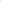 Результаты практического опыта социальной деятельности на уровне колледжа под непосредственным руководством преподавателя.3 уровень – продуктивный.Опыт участия в социальных проектах, социально значимая деятельность обучающегося по своей инициативе.Результаты участия в социально-значимых проектах колледжа, а также на муниципальном, региональном, общероссийском уровне.Опыт осуществления известных способов деятельности включает выполнение установленных норм, правил в их проявлении, социально значимая деятельность обучающихся в социуме.Результаты (сформированные личностные результаты)Основные показатели оценки результатаФормы и методы контроля и оценки уровня сформированности личностных результатов123ЛР 1: Осознающий себя гражданином и защитником великой страны ЛР 2: Проявляющий активную гражданскую позицию, демонстрирующий приверженность принципам честности, порядочности, открытости, экономически активный и участвующий в студенческом и территориальном самоуправлении, в том числе на условиях добровольчества, продуктивно взаимодействующий и участвующий в деятельности общественных организацийЛР 3: Соблюдающий нормы правопорядка, следующий идеалам гражданского общества, обеспечения безопасности, прав и свобод граждан России. Лояльный к установкам и проявлениям представителей субкультур, отличающий их от групп с деструктивным и девиантным поведением. Демонстрирующий неприятие и предупреждающий социально опасное поведение окружающихЛР 4: Проявляющий и демонстрирующий уважение к людям труда, осознающий ценность собственного труда. Стремящийся к формированию в сетевой среде личностно и профессионального конструктивного «цифрового следа»ЛР 5: Демонстрирующий приверженность к родной культуре, исторической памяти на основе любви к Родине, родному народу, малой родине, принятию традиционных ценностей многонационального народа РоссииЛР 6: Проявляющий уважение к людям старшего поколения и готовность к участию в социальной поддержке и волонтерских движенияхЛР 7: Осознающий приоритетную ценность личности человека; уважающий собственную и чужую уникальность в различных ситуациях, во всех формах и видах деятельности.ЛР 8: Проявляющий и демонстрирующий уважение к представителям различных этнокультурных, социальных, конфессиональных и иных групп. Сопричастный к сохранению, преумножению и трансляции культурных традиций и ценностей многонационального российского государстваЛР 9: Соблюдающий и пропагандирующий правила здорового и безопасного образа жизни, спорта; предупреждающий либо преодолевающий зависимости от алкоголя, табака, психоактивных веществ, азартных игр и т.д. Сохраняющий психологическую устойчивость в ситуативно сложных или стремительно меняющихся ситуацияхЛР 10: Заботящийся о защите окружающей среды, собственной и чужой безопасности, в том числе цифровойЛР 11: Проявляющий уважение к эстетическим ценностям, обладающий основами эстетической культурыЛР 12: Принимающий семейные ценности, готовый к созданию семьи и воспитанию детей; демонстрирующий неприятие насилия в семье, ухода от родительской ответственности, отказа от отношений со своими детьми и их финансового содержанияЛР 13: Соблюдающий нормы делового общения в коллективе, с коллегами. Выбирающий оптимальные способы решения профессиональных задач на основе уважения к заказчику, понимания его потребностейЛР 14: Демонстрирующий готовность и способность вести диалог с другими людьми, достигать в нем взаимопонимания, находить общие цели и сотрудничать для их достижения в профессиональной деятельности. Проявляющий способности к планированию и ведению профессиональной деятельности на основе понимания и соблюдения правовых норм российского законодательстваЛР 15: Проявляющий гражданское отношение к профессиональной деятельности как к возможности личного участия в решении общественных, государственных, общенациональных проблемЛР 16: Принимающий основы экологической культуры, соответствующей современному уровню экологического мышления, применяющий опыт экологически ориентированной рефлексивно-оценочной и практической деятельности в жизненных ситуациях и профессиональной деятельностиЛР 17: Проявляющий ценностное отношение к культуре и искусству, к культуре речи и культуре поведения, к красоте и гармонии- демонстрация интереса к будущей профессии;- оценка собственного продвижения, личностного развития;- положительная динамика в организации собственной учебной деятельности по результатам самооценки, самоанализа и коррекции ее результатов;- ответственность за результат учебной деятельности и подготовки к профессиональной деятельности;-проявление высокопрофессиональной трудовой активности;- участие в исследовательской и проектной работе;- участие в конкурсах профессионального мастерства, олимпиадах, викторинах;- соблюдение этических норм общения при взаимодействии с обучающимися, преподавателями, мастерами и руководителями практики;- конструктивное взаимодействие в учебном коллективе;- демонстрация навыков межличностного делового общения, социального имиджа;- готовность к общению и взаимодействию с людьми самого разного статуса, этнической, религиозной принадлежности и в многообразных обстоятельствах;- сформированность гражданской позиции; участие в волонтерском движении;  - проявление мировоззренческих установок на готовность молодых людей к работе на благо Отечества;- проявление правовой активности и навыков правомерного поведения, уважения к Закону;- отсутствие фактов проявления идеологии терроризма и экстремизма среди обучающихся;- отсутствие социальных конфликтов среди обучающихся, основанных на межнациональной, межрелигиозной почве;- участие в реализации просветительских программ; - проявление экологической культуры, бережного отношения к родной земле, природным богатствам России и мира;- демонстрация умений и навыков разумного природопользования, нетерпимого отношения к действиям, приносящим вред экологии;- демонстрация навыков здорового образа жизни и высокий уровень культуры здоровья обучающихся;- проявление культуры потребления информации, умений и навыков пользования компьютерной техникой, навыков отбора и критического анализа информации, умения ориентироваться в информационном пространстве;- участие в конкурсах профессионального мастерства и в командных проектах; - проявление экономической и финансовой культуры, экономической грамотности, а также собственной адекватной позиции по отношению к социально-экономической действительности.Формы контроля результатов воспитательной деятельности:1)  собеседование с педагогами, обучающимися и их родителями (законными представителями);2)  посещение урочных и внеурочных занятий и мероприятий;3)  аудит воспитательной работы;4) изучение личного портфолио достижений обучающегося.Методы контроля результатов воспитательной деятельности:- педагогическое наблюдение 
- изучение и анализ педагогической документации
- диагностические методики исследования состояния отношений общения и деятельности обучающихся
- анализ проведенных воспитательных мероприятий
- приемы и способы анализа продуктов творческой деятельности обучающихся
- методы математическо-статистической обработки полученных результатов тестирования и т.д.